Currículo Lattes - Busca Textual - Visualização do Currículo 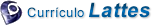 English CNPq - Conselho Nacional de Desenvolvimento Científico e Tecnológico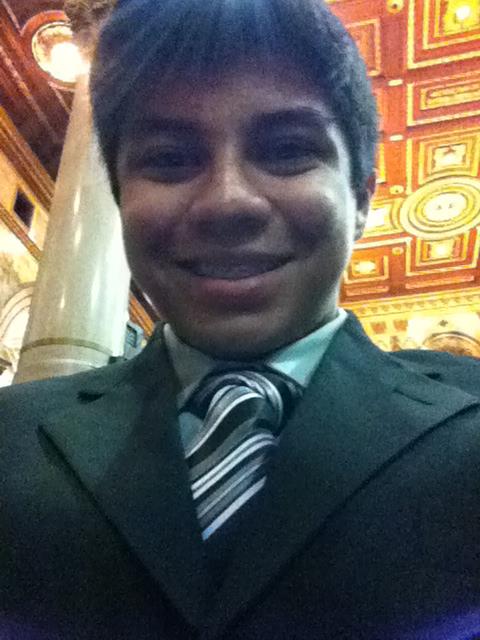 Gabriel Rodrigues de Oliveira GadelhaEndereço para acessar este CV: http://lattes.cnpq.br/5071556049016289Última atualização do currículo em 08/06/2015Tem experiência na área de Engenharia de Produção, com ênfase em Engenharia de Produção (Texto informado pelo autor) IdentificaçãoNome Gabriel Rodrigues de Oliveira Gadelha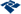 Nome em citações bibliográficas GADELHA, G. R. O.EndereçoFormação acadêmica/titulação2012 Graduação em andamento em Engenharia de Produção. 
Universidade do Estado do Pará, UEP, Brasil. 2009 - 2011 Ensino Médio (2º grau). 
Instituto de Educação Darwin. Formação Complementar2013 - 2014 Extensão universitária em Engenharia de Produção. 
University of Oklahoma. Áreas de atuação1. Grande área: Engenharias / Área: Engenharia de Produção. 
IdiomasInglês Compreende Bem, Fala Bem, Lê Bem, Escreve Bem. Espanhol Compreende Razoavelmente, Fala Razoavelmente, Lê Razoavelmente, Escreve Razoavelmente. Página gerada pelo Sistema Currículo Lattes em 02/12/2015 às 2:49:47Baixar CurrículoImprimir Currículo CNPq | Uma agência do Ministério da Ciência, Tecnologia e InovaçãoIdentificaçãoEndereçoIdiomasFormação acadêmica/titulaçãoFormação complementarÁreas de atuaçãoMostrar informações complementares